Guía N° 3Números Enteros: Orden y Comparación 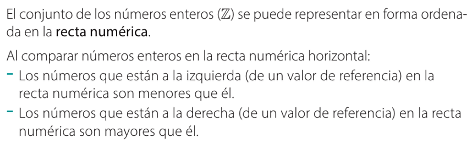 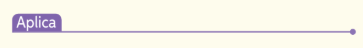 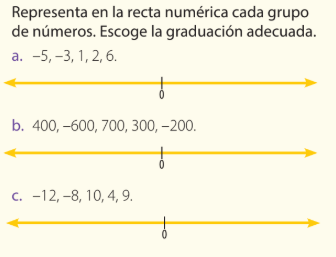 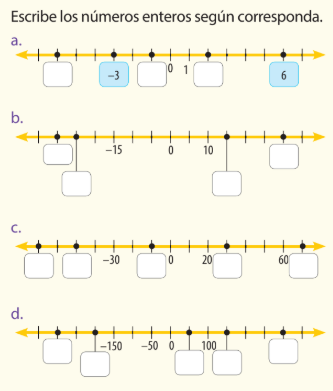 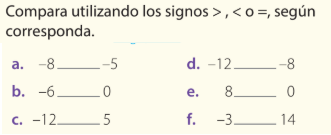 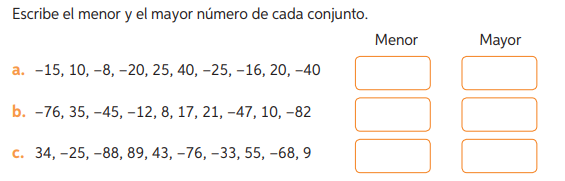 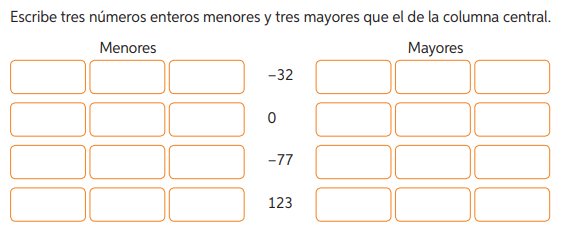 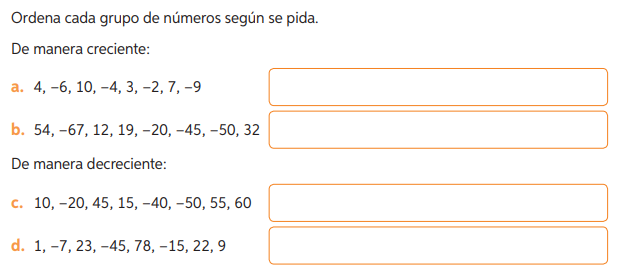 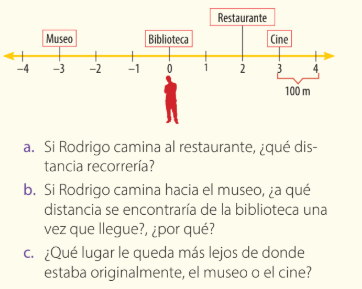 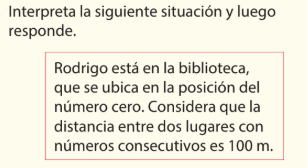 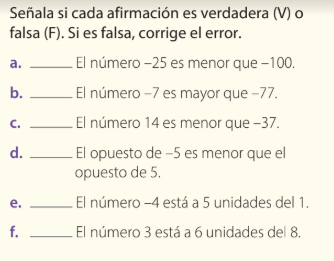 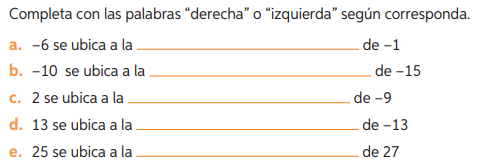 